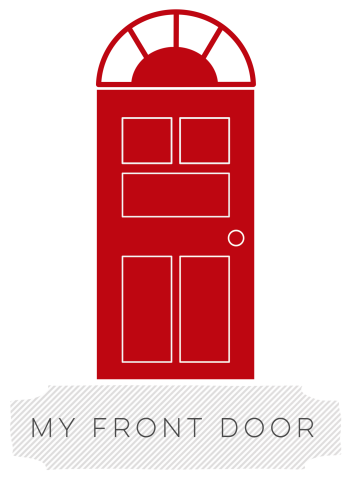 POSITION DESCRIPTION FOR: ALBANY COUNTY FAMILY ADVOCATEEssential Job Functions  Coordinates with Lead Family Advocate to:Engage the community through outreach to include:Community eventsAgency and partner presentations as necessaryPartner supportDevelop, coordinate, update and monitor an active social media campaign for both counties to include:Face bookTwitterLinkedInInstagramCreate a pipeline of participants through:Consistent recruitment effortsAppropriate screeningContinued partner relationsProvide case management:Intake screening and community or resource referralAssist clients in establishing SMART GoalsFamily financial planning education and responsibility coachingMonitor, coach, and counsel participants in reaching goalsDeliver Instruction:Coordinate class instruction at regular intervalsSecures locationEnsures participant meet requirements for program completion certificateRepresent home buyers by ensuring compliance with; HUD Home InspectionsHome closing procedures and documentsFiduciary requirementsAccompanying at closingQualification Guidelines   Technical Knowledge: considerable knowledge and experience of CDBG/HOME/CHDO/HUD programs and their requirements, including applicable federal, state and local laws, rules and regulations. Presentation Skills: Polished and refined presentation skills to convey program requirements, future goals, and accomplishments to Municipal officials, CHDO’s and their professional teams.  Computer Skills: basic computer skills including familiarity with Microsoft Office Suite. Organizational/Planning Skills: requires a high degree of organizational skills and advance planning/ tracking to participants with the support and knowledge to be successful home owners. Time Management Ability: Skilled in effectively working with multiple clients and their time sensitive goals and education structure.  Interpersonal Skills: Foster and maintain trust, partnerships and effective working relationships with participants, members of the community and internal staff. Customer Service Skills: Excellent customer service skills in communicating and providing technical assistance to community based organizations.  Communication Skills:  Superior oral and written communication skill and a fundamental understanding of professional and social media accepted practice. EDUCATION AND EXPERIENCE Associate’s degree in Human Services, Psychology or Social Work OR 2 years experience in affordable housing and case management. Preference will be given for candidates with a certification in: HUD Housing Counselor Certifications, Neighborworks Housing Counselor Certification and Neighborworks Train the Trainers Certification, or significant progress toward certification completion.SALARY RANGE: $31,200 - $33,280